Зарегистрированы изменения в уставГлавное управление Министерства юстицииРоссийской Федерации по Свердловской области«08» декабря 2022 г.Государственный регистрационный № RU 663370002022003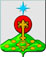 РОССИЙСКАЯ ФЕДЕРАЦИЯСвердловская областьДУМА СЕВЕРОУРАЛЬСКОГО ГОРОДСКОГО ОКРУГАРЕШЕНИЕот 23 ноября 2022 года	                    № 29 г. СевероуральскРуководствуясь федеральными законами от 06.10.2003 № 131-ФЗ «Об общих принципах организации местного самоуправления в Российской Федерации», от 14.03.2022 N 60-ФЗ «О внесении изменений в отдельные законодательные акты Российской Федерации», с целью приведения Устава Североуральского городского округа в соответствие с действующим законодательством Дума Североуральского городского округа РЕШИЛА: 1. Внести в Устав Североуральского городского округа, принятый Решением Североуральской муниципальной Думы от 18.05.2005 N 45 (с изменениями, внесенными Решением Североуральской муниципальной Думы от 21.12.2005 N 124, Решениями Думы Североуральского городского округа от 29.03.2006 N 36, от 27.12.2006 N 155, от 30.05.2007 N 56, от 26.09.2007 N 102, от 27.02.2008 N 28, от 25.11.2008 N 135, от 28.01.2009 N 1, от 19.08.2009 N 119, от 27.01.2010 N 3, от 30.06.2010 N 76, от 29.09.2010 N 102, от 27.01.2011 N 2, от 27.04.2011 N 32, от 10.08.2011 N 63, от 07.12.2011 N 122, от 28.03.2012 N 13, от 10.10.2012 N 106, от 11.07.2013 N 72, от 23.04.2014 N 45, от 15.10.2014 N 113, от 27.05.2015 N 41, от 16.12.2015 N 106, от 24.12.2015 N 113, от 23.11.2016 № 81, от  31.03.2017 N 16, от 31.03.2017 N 17, от 25.10.2017 N 15, от 24.01.2018 № 45, от 25.04.2018 № 22, от 10.10.2018 N 66, от 27.03.2019 N 11, от 27.11.2019 № 58, от 03.03.2021 № 13, от 15.09.2021 № 66, от 27.10.2021 № 74, от 26.01.2022 № 2, от 25.05.2022 № 36), следующие изменения:1) статью 7.1 дополнить частью 3 следующего содержания:«3. Муниципальный контроль подлежит осуществлению при наличии в границах Североуральского городского округа объектов соответствующего вида контроля»;2) абзац второй части 4 статьи 10 изложить в следующей редакции:«Инициативная группа после проведения собрания, на котором было принято решение о выдвижении инициативы проведения местного референдума и сформулированы вопросы, выносимые на местный референдум, обращается в территориальную избирательную комиссию, которая со дня обращения инициативной группы по проведению местного референдума действует в качестве комиссии местного референдума, с ходатайством о регистрации группы, оформленным в соответствии с федеральным законом, устанавливающим основные гарантии избирательных прав и право на участие в референдуме граждан Российской Федерации»;3) в статье 12 слова «избирательная комиссия Североуральского городского округа» и «избирательная комиссия городского округа» в соответствующем падеже заменить словами «территориальная избирательная комиссия» в соответствующем падеже;4) пункты 4 и 18 части 3 статьи 23 признать утратившими силу; 5) в подпунктах «а» и «б» пункта 2 части 4.1. статьи 25 исключить слова «аппарате избирательной комиссии муниципального образования»;6) в подпунктах «а» и «б» пункта 2 части 10 статьи 27 исключить слова «аппарате избирательной комиссии муниципального образования»;7) статью 31 признать утратившей силу.8) часть 1 статьи 38 изложить в следующей редакции:«1. Должностью муниципальной службы в соответствии с федеральным законом является должность в органе местного самоуправления, которая образуется в соответствии с настоящим Уставом, с установленным кругом обязанностей по обеспечению исполнения полномочий органа местного самоуправления или лица, замещающего муниципальную должность.»;9) в части 2 статьи 40 исключить слова «избирательных комиссий муниципальных образований,»;10) в пункте 5 части 1 статьи 41 исключить слова «, избирательной комиссии муниципального образования»;11) в пункте 4 части 1 статьи 42 исключить слова «, аппарате избирательной комиссии муниципального образования». 2. Главе Североуральского городского округа (Мироновой С.Н.):1) направить настоящие изменения в Устав Североуральского городского округа на государственную регистрацию в порядке, установленном Федеральным законом от 21.07.2005 N 97-ФЗ «О государственной регистрации уставов муниципальных образований»;2) после регистрации опубликовать настоящее Решение в газете «Наше слово» и разместить на официальном сайте Администрации Североуральского городского округа.О внесении изменений в Устав Североуральского городского округа, утвержденный Решением Североуральской муниципальной Думы от 18.05.2005 N 45И.о. Главы Североуральского городского округа ______________С.Г. Криницына                                  Председатель ДумыСевероуральского городского округа________________В.И. Ильин